MD. IMRAN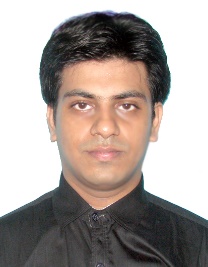 IMRAN.336272@2freemail.com 	Career ObjectiveLooking for a position which is an excellent match for my skills. I am interested in a new challenge and an opportunity to use my skill and experience to the organization and to enhance my skill for better future.  IT Skills:Operating System:Server OS: Windows 2008/R2 and Windows 2012/R2.Client OS: Windows XP, 7, 8/8.1 and 10. MacintoshLinux OS: Client and Server based.Other Application/Software: MS-Office. Networking:Setting up IPv4 & IPv6 network, troubleshooting and maintenance of LAN/WAN in workgroup and domain environment. Installing and configuring proxy server, Internet connection sharing and Windows firewall configuration.Also have knowledge of configuration of Routing: Configuring RIP, OSPF, EIGRP, SSH and Switching: Configuring VLAN, VTP, RSTP, and PVST.Hardware:PC maintenance, assembling and troubleshooting.Utilities:Antivirus and 3rd party software’s installation, configuration and up gradation.Data Recovery.Work Experience:	Company name: Compware Systems & Service.Company profile: This company works in the field of IT, providing solution for all types of technical                                                                                                                                                                services including hardware, software, networking, client and server OS (Windows & Linux).	Designation: Desktop Support Engineer	Duration: July 2013 – till date	Notice period: 30 (Thirty) Days.Responsibilities:  Identifying and meeting the needs and expectation of users through the application of the skills and knowledge acquired for the role and delivered exceptional services. Provided customer and network administration services such as passwords, electronic mail accounts, security and troubleshooting using established debugging procedures to over 100 users.Performing and monitoring daily backups and restore jobs.Maintaining computer networks and related computing environments, including computer hardware, system software, application software and all configurations.Resolving various technical problems ranging from PC’s, hardware, software, network printers, LAN/WAN, as well as configuring and maintaining computing infrastructure.Providing investigation, diagnosis, resolution and recovery for hardware/software problems.Managing service requests, software installations, computer setups/upgrades, etc.Appling OS patches and upgrades on a regular basis, and upgrade administrative tools and utilities, also configure and add new services as necessary. Maintaining system efficiency and performance and troubleshooting problems reported by users and identifying user needs.Supporting LAN/WAN, internet and intranet systems.Maintain system security, such as analyzing and isolating system issues.Monitoring network performance to determine whether adjustments needed to be made and determined where changes will need to be made in future.Administered User Accounts in Active Directory.Performing installation, configuration and troubleshooting of software/applications & drivers. Performing installation and configuration of Windows and Linux client/server operating systems.Performing installation, configuration, troubleshooting, backup & restore of Email Clients.  Performing update, troubleshooting of anti-virus, and fixing issues with internet access. Performing domain joining re-joining operation if users were not able to login on their machine. Providing phone and remote desktop support to end-users. Performing drive encryption using bit-locker.Configuring and troubleshooting of DNS/DHCP services.Configuring file and print services, Knowledge of IP printing configurations, static and reserved IP addresses within network.Configuring, maintaining and managing of IP addressing services and networking equipment.Maintaining, configuring and backup of active directory and additional active directory server roles.Knowledge of configuring servers-samba, telnet, ssh, dhcpd, dns, apache and nfs.Knowledge of configuring DVR/NVR to access online and managing backup.Knowledge of configuring Macintosh pc.Configuring Android, Windows and iOs (Apple) handheld devices and tablets.Skills Used:Installation 						• 	Application Troubleshooting  Backup and Recovery					• 	Internet Troubleshooting  Windows/Linux Client and Server OS 			• 	Customer Service  Software and Hardware Troubleshooting			•	TestingEducational and Technical Qualification:Bachelor of Commerce under Indira Gandhi National Open University, Kolkata in 2012.  Completed Network Technologies Plus (NT+) Certification, as per the curriculum of MCSA, CCNA, RHCSA and Basic Networking, from Brainware Computer Academy, Kolkata in 2016.Completed Training of RedHat Certified Engineer (RHCE) as per the curriculum, from Brainware Computer Academy, Kolkata in 2016.Completed Advance Diploma in Multimedia, from ARENA Multimedia, Kolkata in 2008.Completed Hardware (A+) and Networking (N+) training from Software Technology Group (STG), Kolkata in 2003.Personal Skills:Have excellent interpersonal skills and determined to learn new technologies to meet the challenging environment.Can work under pressure, with less supervision, under flexible hours, and handle target-oriented environment.Have good interpersonal and teamwork skill.Have good analytical and logical problem solving ability.Have ability to work independently and in a team environment.Have ability to communicate well with internal and external contacts.Have very keen interest in technology and to learn more about the subjects I am working on.Love observing, concentrating and always dedicated to whatever I do.Extra-Curricular Activity: Participating in Debates, Elocution, and social works.Hobbies: Riding Bikes, Travelling, listening to music, reading poems, newspapers and magazine.Personal Details:Date of Birth: 		21st September, 1986.Gender:			Male.Marital Status: 		Single.Nationality: 		INDIAN.Language Known: 	English, Hindi, Urdu, and Bengali.	Relocation:		Open.Passport Detail:	Nationality: 			INDIAN	Gender: 			Male	Date of Birth: 			21/09/1986	Date of Issue: 			05/08/2009	Date of Expire: 			04/08/2019 I hereby state that all the above Information stated by me is true to the best of my knowledge and belief.DATE:									SIGNATUREPLACE: